VAJA  - REŠITVE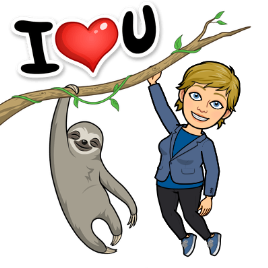 NALOGE REŠI V ZVEZEK ZA SLJ. VSE NALOGE PREPIŠIPOIŠČI  NASPROTJA IN JIH VPIŠI NA ČRTO.GLASEN - TIH                  TEŽEK- LAHEKMAJHEN – VELIK                DAN - NOČZASPAN – BUDEN, NEZASPAN               POČASEN - HITERDOLG - KRATEK                     LAČEN - SITPOIŠČI BESEDE Z ENAKIM POMENOM.KUŽA – CUCEK, PSIČEK,                PUNČKA - DEKLICAMUCA - MAČKA                           LETALO - AVION ZRCALO - OGLEDALODEDEK – NONO, STARI ATA     BABICA – NONA, STARA MAMAVSTAVI PREDLOGE: V, IZ, NA, S/ZV zemlji je deževnik. Prilezel je IZ zemlje. Žolna je NA deblu. Zletela je Z debla. V duplo si je veverica nanosila hrano. Sedaj se je pokazala IZ dupla. NA vejah se pozibavajo ptice. Vrišč otrok jih je pognal Z vej. Družina Kmetec je V gozdu nabirala gobe. IZ gozda se je vrnila s prelepo košaro jurčkov. Medved preživi zimo V brlogu. Na pomlad se prikaže ves shujšan  IZ brloga.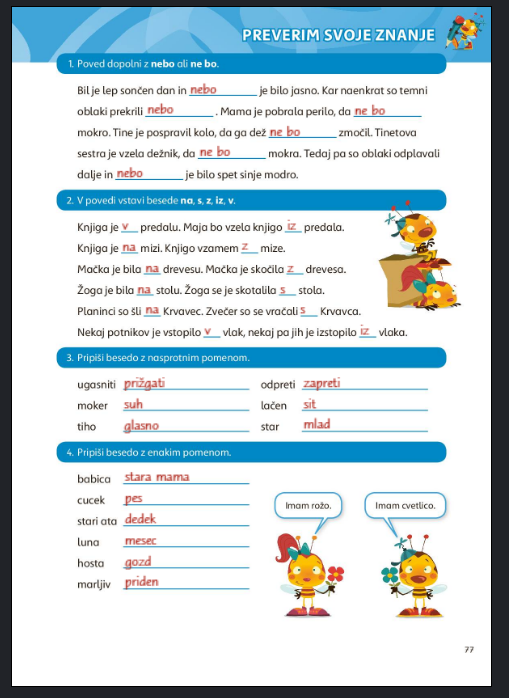 